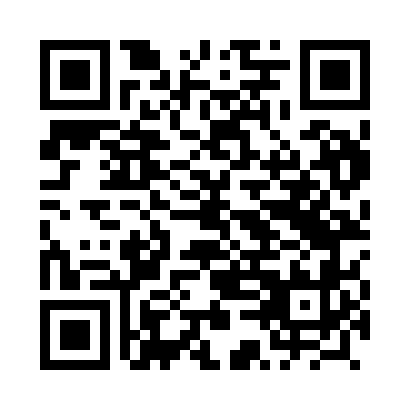 Prayer times for Laszewo, PolandMon 1 Apr 2024 - Tue 30 Apr 2024High Latitude Method: Angle Based RulePrayer Calculation Method: Muslim World LeagueAsar Calculation Method: HanafiPrayer times provided by https://www.salahtimes.comDateDayFajrSunriseDhuhrAsrMaghribIsha1Mon4:106:1512:465:127:189:152Tue4:076:1212:455:137:199:173Wed4:046:1012:455:147:219:194Thu4:016:0712:455:167:239:225Fri3:576:0512:445:177:259:246Sat3:546:0312:445:187:279:277Sun3:516:0012:445:207:289:298Mon3:485:5812:445:217:309:329Tue3:455:5612:435:227:329:3510Wed3:415:5312:435:237:349:3711Thu3:385:5112:435:257:369:4012Fri3:355:4912:425:267:379:4313Sat3:315:4612:425:277:399:4514Sun3:285:4412:425:287:419:4815Mon3:245:4212:425:307:439:5116Tue3:215:3912:425:317:459:5417Wed3:185:3712:415:327:469:5718Thu3:145:3512:415:337:4810:0019Fri3:105:3312:415:347:5010:0320Sat3:075:3012:415:367:5210:0621Sun3:035:2812:405:377:5410:0922Mon2:595:2612:405:387:5510:1223Tue2:565:2412:405:397:5710:1524Wed2:525:2212:405:407:5910:1825Thu2:485:2012:405:418:0110:2226Fri2:445:1712:405:428:0310:2527Sat2:405:1512:395:448:0410:2828Sun2:365:1312:395:458:0610:3229Mon2:315:1112:395:468:0810:3630Tue2:275:0912:395:478:1010:39